Консультациядля родителейКак научить детей правилам вежливости?Подготовила: ст. воспитатель Маслова Т.В. «Вежливый человек всегда в безопасности, грубый же окажется в беде»(из сочинений японских воинов)       Обязательным условием нормальной жизни в обществе — поддержание оптимальных отношений между его членами и стремление избежать конфликтов. Это становится возможным, только признавая право каждого человека на внимание и уважение путём соблюдения правил вежливости.        К сожалению, в обществе нередко проявление резкости, грубости, неуважения к другим людям. Нормы приличного поведения часто пренебрегают, хотя установить взаимовыгодные и гармоничные отношения в социуме без вежливости установить чрезвычайно трудно.Что такое вежливость и её значение?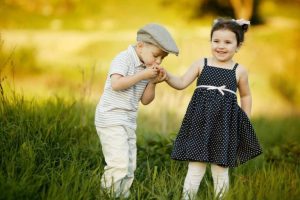 Вежливостью называют черту характера, относящуюся к категориям «нравственности» и «поведения».Человеку, наделённому этим качеством, свойственно:Умение тактично и уважительно контактировать с людьми;Способность находить компромиссные решения в конфликтных ситуациях;Искусство слушать противоположную точку зрения.    Понятие «вежливость» в разных культурах имеет разное содержание. То, что в одних странах считается странным или грубым, в других считают проявлением вежливости. Это своеобразный инструмент, с помощью которого люди чувствуют себя комфортно, находясь в обществе и контактируя друг с другом.     Чтобы это произошло подрастающему поколению необходимо объяснять, что такое хороший тон, что такое этикет. С помощью специальных упражнений необходимо сделать так, чтобы вежливость для детей была естественной.     Она хорошо дополняется деликатностью, являющейся врождённым качеством, которому, к сожалению, научиться нельзя, но приблизиться, изучив правила вежливости детей, можно. Кроме родителей и педагогов, этому с успехом способствуют собственные старания обучающего и вдохновляющие примеры.      Критерий, по которому можно определить, насколько вежлив человек, можно по умению не ставить людей в неловкое положение. Находясь в обществе, каждый поступок и желание неизбежно, прямо или косвенно, отражается на других.     Поэтому всегда между желаниями и возможностями должна быть установлена граница. Для её укрепления существует самооценка и собственная установка не причинять зла и неудобств другим.С чего начинать?Первое, чему должен научиться ребёнок, это слова: «спасибо», «пожалуйста» и «простите» («извините»), и ситуации, когда их применение уместно. К примеру, словом «спасибо» принято благодарить, и означает это слово то, которым мы говорим человеку «спаси Бог» за то, что он совсем не обязан был сделать. «Пожалуйста» означает «подарить, потому что любишь» (от др.-рус. «жаловати»), произнося это слово, мы признаём свободную волю другого. Словом «простите» или «извините» мы просим прощения.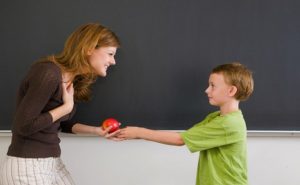 Эти слова должны употребляться свободно, автоматически, естественно, в противном случае, они звучат невежливо, с нотками хамства, неуважения и вражды.    В обучении вежливости детей нет мелочей, всё, что касается взаимоотношений, требует внимания. Правила вежливости для детей включают приёмы обращения, знакомства, приветствия, знакомства.     В общении необходимо помнить о «неравенстве» между взрослыми и детьми, присутствующими и входящими в помещение, девочками и мальчиками, ожидающими и опаздывающими.     Ребёнок должен понимать, что физические недостатки людей — не повод для насмешек; обращаться к сверстникам и младшим нужно по имени, к взрослым — по имени и отчеству. Нужно обращать его внимание на то, что высказывать открыто и бурно свои негативные эмоции почти всегда неуместно. И что высший показатель проявления вежливости к окружающим — сдержанность.Практическое обучение детей    Практические занятия вежливости для детей начинаются в семье. Лучшие образцы для подражания — домочадцы, и в первую очередь — родители. То, что прививается примерным поведением (заслуживающим подражания), не привить насильственно.    Наблюдая за поведением малыша, нужно примечать его ошибки во взаимоотношениях, а позже в спокойной обстановке обсудить ситуацию и объяснить, почему он неправ. Желательно привести пример того, как это нужно было сделать.      В бытовых ситуациях ребёнку нужны слова: «спасибо» — «пожалуйста», «доброе утро» — «спокойной ночи» и т. п., и следить, чтобы он отвечал и подражал вам.Воспитание вежливости с помощью игр  Игра — это самое доступное для понимания ребёнка средство постижения устройства мира, это самая благоприятная обстановка для обучения его необходимым навыкам.    Незаметно и ненавязчиво созданная в игре ситуация научит ребёнка лучше, чем тысяча слов. Например, взяв плюшевую игрушку в руки, поздоровайтесь с ребёнком. Так вы научите его приветствию. Попросите его о чём-то с применением слова «пожалуйста» и т. д.Поощрения и замечания    Очень важно поощрять ребёнка похвалой, особенно тогда, когда он только начинает постигать азы вежливости. Отмечайте, когда он сделал всё правильно, так он будет более ориентированным, то есть хорошо усвоит, какое поведение является правильным.    Прежде чем сделать замечание, выясните, по какой причине он поступил невежливо. Возможно, этому есть объяснение. В разговоре может выясниться, что ребёнок стеснялся или был расстроен. Важно найти общий язык со своим ребёнком, чтобы навести к нему мосты доверия."Вежливые" игрыИгра – метод самый доступный для понимания и формирования у крохи необходимых навыков вежливости, так как является ведущей деятельностью в дошкольном возрасте. Наиболее эффективными в уроках вежливости для детей будут сюжетные игры: "Накормим куклу", "День рождения мишки", "Магазин", "Купание куклы", "Водитель автобуса", "Путешествие" и подобные им. Такие любимые игры дошколят учат их правилам вежливости и хорошим манерам. Даже для самых маленьких можно создавать игровые ситуации, в которых малыш будет учиться этикету.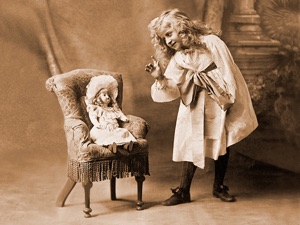 Например:Возьмите куклу или плюшевого мишку, протяните его лапку и скажите: Здравствуй! Ребенок протянет руку в ответ и ответит.Передайте при помощи игрушки любой предмет и скажите: Пожалуйста, это тебе! Карапуз должен сказать: Спасибо!Дети очень любят стишки, можно поиграть с игрушками, задавая вопросы про вежливость и хорошие манеры в стихотворной форме:Кто из вас, проснувшись бодро,
“С добрым утром!” скажет твердо? (игрушки "отвечают" маминым голосом: это я, это я, это все мои друзья!)Кто из вас, скажите, братцы,
Забывает умываться? (аналогично: это не я...)У кого из вас в порядке,
Куклы, книжки, шоколадки? (игрушки отвечают)Кто из вас в трамвае тесном
Уступает старшим место?Кто из вас молчит, как рыба,
Вместо доброго “спасибо”?Кто быть вежливым желает,
Малышей не обижает?"Вежливые" загадкиДошкольникам нравятся загадки в стихах, когда в конце фразы можно подставить правильное слово и закончить рифму. Подобные загадки помогают ненавязчиво закрепить правила вежливости для детей: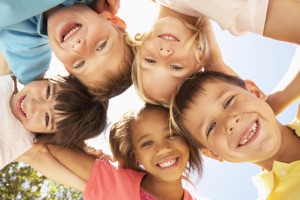 Если встретился знакомый, хоть на улице, хоть дома – не стесняйся, не лукавствуй, а скажи погромче:... (Здравствуй).Если просишь что-нибудь, то сначала не забудь, разомкнуть свои уста и сказать:... (Пожалуйста).Если словом или делом тебе помог кто – либо, не стесняйтесь громко, смело говорить:... (Спасибо).Говорить друзьям не лень, улыбаясь:... (Добрый день).Друг другу на прощание мы скажем:... (До свидания).Друг друга не стоит винить, лучше скорее всего... (Извинить).Когда виноваты, сказать вы спешите:... (Прошу вас, пожалуйста, извините).В чужой разговор никогда не встревай, и взрослых ты лучше... (Не перебивай).Зазеленеет старый пень, когда услышит:... (Добрый день).Если друг встречает друга, жмут друзья друг другу руку. На приветствие в ответ каждый говорит:... (Привет).Просмотр мультфильмовСуществует много добрых мультиков, которые можно просмотреть совместно с крохой, например, про Винни-Пуха, Дюймовочку, Чебурашку и др. После просмотра обсудите правильные или неправильные поступки героев. Пусть малыш выскажет свое мнение по этому поводу. Слушайте, не перебивая, это тоже элемент воспитания вежливости. Если вы считаете, что его мнение не совсем правильное, мягко объясните неверные моменты.Чтение книгЧитая старые добрые сказки или авторские рассказы, можно извлечь из них уроки вежливости. Например, произведения Н. Носова, В. Осеевой, Г. Шалаевой, В. Степанова и многие другие помогут понять, что такое вежливость для детей. Довольно актуально в отношении хороших манер произведение Носова про Незнайку в Солнечном городе. Или сказки "Два жадных медвежонка", "Морозко", "Вежливый кролик".Многочисленные стихи о вежливости учат уважению к старшим, заботе о младших. Чтобы малыш их запомнил, они должны иметь хорошую рифму и сопровождаться красочными картинками. Например, всем известно стихотворение Самуила Маршака "Урок вежливости", где говорится о медвежонке, который учился вежливости. Интересно прочитать деткам произведение Агнии Барто «Любочка». После прочтения книг, обязательно обсудите с малышом героев, их поступки, позадавайте ему ненавязчиво вопросы. Так вы можете убедиться, что ребенок действительно слушал и понял, о чем это произведение.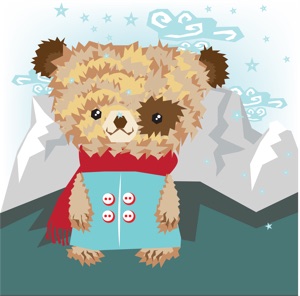 ПословицыВ культуре каждого народа обязательно есть и другие фольклорные формы, кроме сказок, которые также помогут закрепить правила вежливости для детей. Вы можете почитать пословицы про доброту и вежливость, малыши быстро их запоминают:Про доброе дело говори смело.Жизнь дана на добрые дела.Не мудрен привет, а сердце покоряет.Ласковое слово лучше мягкого пирога.Как проживёшь, так и прослывёшь.Особенности детской "азбуки вежливости"До 3-х летнего возрастаВ этом возрасте кроха знает уже много правил этикета, но, в то же время, к трем годам малыш начинает познавать мир и ищет границы дозволенного. Он все чаще дерется, отбирает игрушки у сверстников, не всегда говорит спасибо и т.д. Перед мамами и папами стоит нелегкая задача - не потеряв спокойствие духа, донести до своего дитя весь негатив его поступков. Делать это нужно серьезным тоном, объяснив малышу его плохое поведение. Не стоит после такого разговора сразу шутить и смеяться, иначе чадо ничего не поймет. За хорошие поступки поощряйте и хвалите.Дети после 3-4 летВ этом возрасте у дошколят появляются специфические черты характера: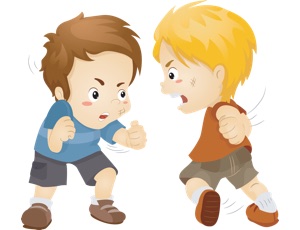 Дошколята нередко жалуются на своих товарищей по игре. Но нельзя обвинять их в том, что они ябеды. Это происходит потому, что ребята не всегда могут самостоятельно разобраться во взаимоотношениях с ровесниками и ищут помощи у взрослых. Стоит мягко объяснить ребенку, что его друг поступил по отношению к нему неправильно и необходимо напомнить товарищу о хороших манерах.Дети детсадовского возраста часто не хотят делиться своими игрушками. Раньше такие действия осуждались, но современные психологи говорят, что любимая игрушка - это продолжения собственного «Я» ребенка. Нельзя осуждать его за то, что он не расстается с ней. Вы можете предложить малышу поменяться на время с другим ребенком игрушкой. Или, если он не хочет этого делать, пусть любимая кукла или машинка подождут его дома.Проблемы воспитания навыков вежливого поведения   Случается, что ребёнок выходит из-под контроля: оговаривается, отмалчивается, не реагирует на замечания, не стесняется употреблять ненормативную лексику. Он никого не слушает и меняет обычную манеру поведения в семье.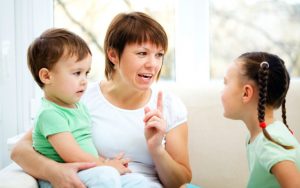    Такое поведение характерно для детей подросткового возраста. Своими поступками он сознательно или бессознательно стремится доказать окружающим, что уже не ребёнок. При этом требует к себе уважительного отношения и неприкосновенности своего личного пространства. Любое вторжение он расценивает как крайнее неуважение.    Опытные педагоги считают, что такое поведение — результат недостатка внимания и равнодушия со стороны авторитетных для него людей. Отсюда грубость, в ответ — конфликт, словесная перепалка. У подростка возникает повод проявить самостоятельность, и он хлопает дверью. Вот знакомая для многих ситуация.   Единственный выход из создавшегося положения — проявить уважение к ребёнку и признать его «взрослым». В результате выяснения отношений он должен понять, что быть взрослым — это ответственность. Например, скажите ему: «я не буду трогать твою одежду, но ты должен следить за тем, чтобы она была в порядке»; «я не буду заходить в твою комнату, но ты теперь должен сам мыть пол и вытирать пыль».Осторожно апеллируйте к кумирам ребёнка, не спекулируйте на его чувствах к той или иной знаменитости.   Приемлемо только ненавязчивое упоминание о лучших качествах его героя. Поинтересуйтесь его биографией. Негативные моменты жизни звезды хорошо бы разобрать по косточкам и обсудить с ребёнком, в чём была ошибка, которая привела к негативным последствиям, и что он при этом потерял.   Бывают ситуации, когда оценку поведения вашего ребёнка даёт посторонний человек. В этом случае оптимальным вариантом будет придерживать двух принципов:- родители всегда находятся на стороне своего ребёнка;- сдержанность, что означает не ввязываться в конфликт и не обострять отношения с третьим лицом.   Только наедине с ребёнком вы можете отчитать его за недостойное поведение и сделать «работу над ошибками», то есть тщательно разобраться в том, что произошло, и определить возможные варианты правильного поведения.Что делать с детской непосредственностью?   Необходимо знать, что она происходит от недостатка самосознания. После любого проявления, таких как, показ на кого-то пальцем и громкое обсуждение внешнего вида постороннего человека, рассказ о домашних делах в гостях, нужно поговорить с ребёнком и обсудить ситуацию.Попросите его представить, что он тоже может оказаться в неудобной ситуации.   Например, мама с такой же непосредственностью расскажет о его секретах или он в среде авторитетных людей будет осмеян без причин. Спросите, как бы он чувствовал себя в подобной ситуации.